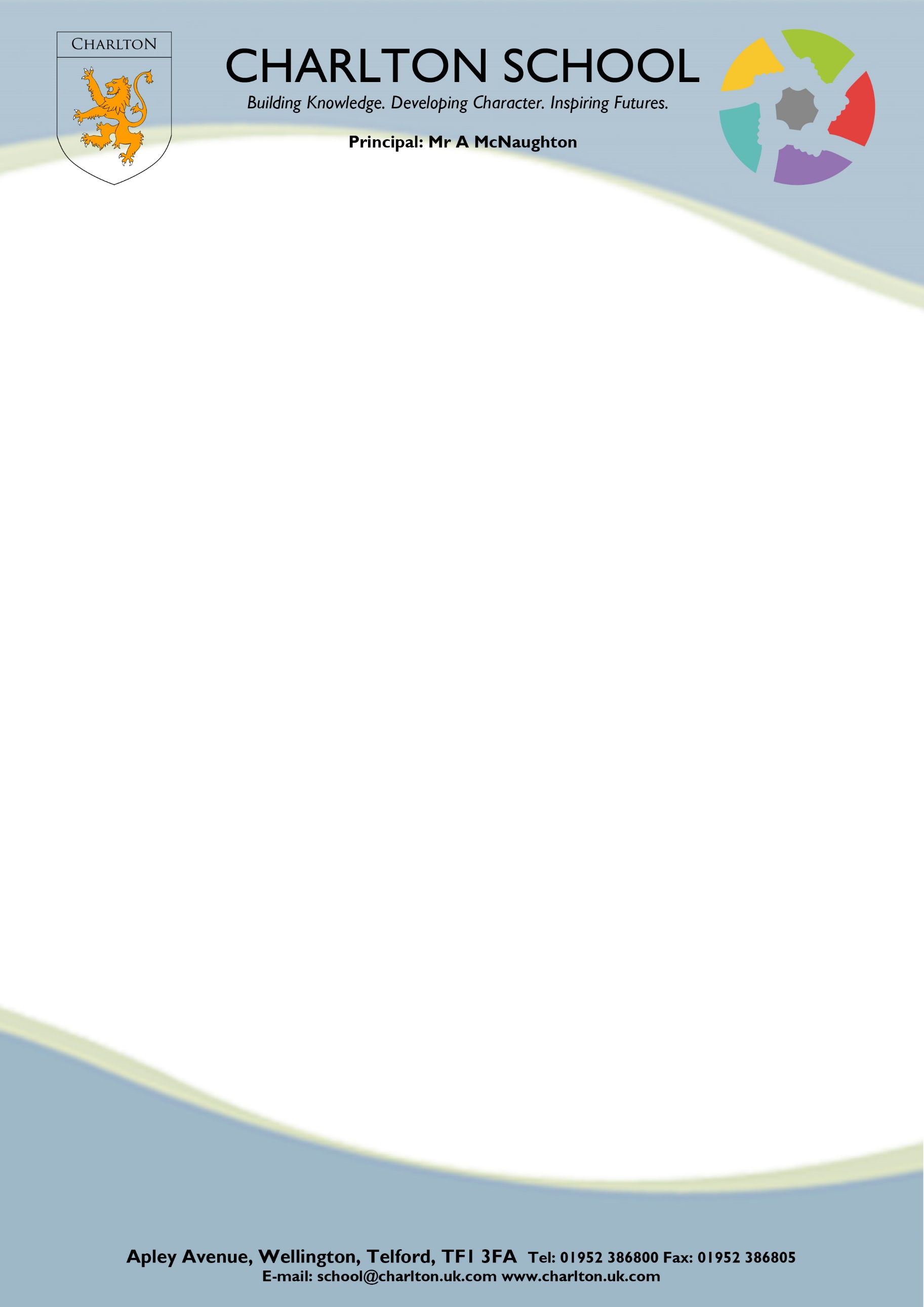 April 2024Dear Parent / CarerMusic Tuition at Charlton SchoolStart your child's musical journey at Charlton. Whether they want to learn for fun, improve their skills or look to gain a qualification, Charlton has got a whole range of instruments for them to explore! Both beginners and more experienced musicians are encouraged to take up Music Lessons at Charlton.Telford & Wrekin Music has been delivering instrumental & vocal tuition in schools since April 2007. They work closely with the Music department at Charlton to provide high-quality opportunities for making music. Tutors from Telford and Wrekin deliver one to one and small group lessons at Charlton in the following instruments: saxophone, clarinet, flute, trumpet, trombone, French horn, cello, double bass, singing, violin, guitar, drums, ukulele and keyboard or piano. As well as the one-to-one lessons, Telford and Wrekin also run group activities which are free to Charlton students, or those who have instrumental lessons with a Telford and Wrekin tutor. These activities include the Telford and Wrekin Orchestra, The Music Academy, Rock School and Strings Ensemble. One to one and small group music lessonsLessons are available to all Charlton students and take place during the school day. There is a cost for Music lessons which is explained on the Telford and Wrekin Music Service website. If your child receives free school meals, they will be entitled to free music lessons*. To reserve your place for one to one or small group lessons, please complete the application form online by following this link: www.telfordandwrekinmusic.co.ukCharlton Rock SchoolCharlton is working in partnership with Telford and Wrekin to develop our own Rock School. We are the only school in Telford to offer this exciting opportunity to our students. The Academy will be on Fridays 3.10 pm. to 4.10 pm and will offer students the chance to write, produce, perform and record their own music as part of a band. We are keen to promote this new group, especially to those who are new to music in school. The Rock School is free to all Charlton Students. For any further information regarding one-to-one lessons, instrument hire or the Rock School, please contact  telford.music@telford.gov.uk. We look forward to your child continuing their musical journey with us at Charlton. Yours faithfullyMrs A Crampsie* Students who are on free school meals that apply for free lessons will be entitled to 30 weeks of small group lessons.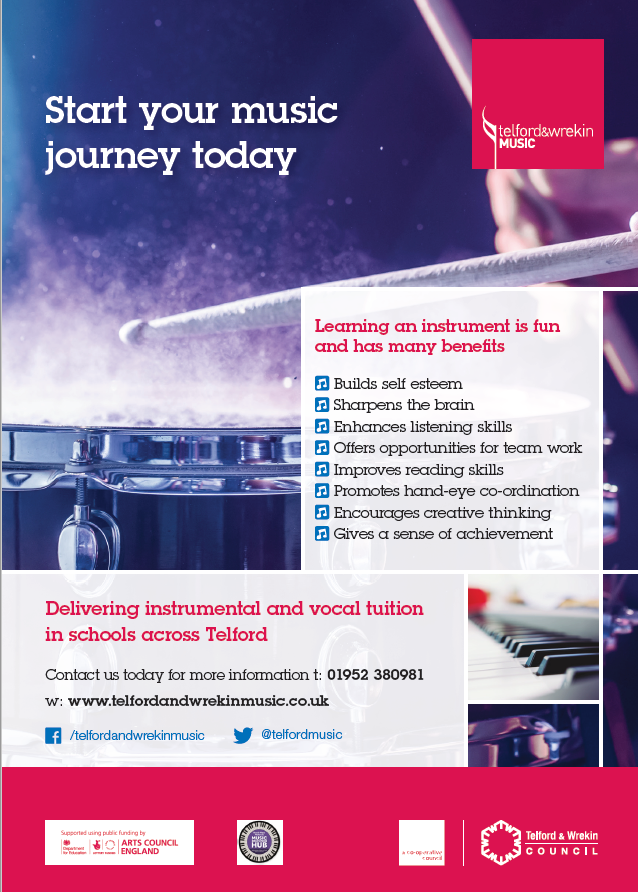 